ԿՐԹՈՒԹՅԱՆ,  ԳԻՏՈՒԹՅԱՆ,  ՄՇԱԿՈՒՅԹԻ  ԵՒ  ՍՊՈՐՏԻ ՆԱԽԱՐԱՐՒԹՅՈՒՆ<<Կրթություն եւ  գործունեություն>> սոցիալ-բարեգործական կրթամշակությանին հիմնադրամ ՀԵՏԱԶՈՏԱԿԱՆ ԱՇԽԱՏԱՆՔ Խումբ՝ 			ՊատմությունԹեմա՝ 			Ես՝ ներառական կրթության երաշխավորՀետազոտող՝		Կարինե Հասրաթյան Ղեկավար	ՄԱՐԻՆԵ ԳՐԻԳՈՐՅԱՆԳՈՐԻՍ  2022ԲովանդակությունՆախաբան ------------------------------------------------------------------1Ներառական կրության ներդնումը Հայաստանի Հանրապետությունում --------2Ընդհանուրտեղեկությունզարգացմանտարբերառանձնահատկություններիմասին------------------------------------------------------------------------------------------4Սոցիալական դժվարություններ----------------------------------------------9Ներառական կրթությունն օգնում է հաղթահարելու   խտրականությունը----11Ներառական կրթության մարտահրավերները-----------------------------------11Վերջաբան ----------------------------------------------------------------------------14ՆախաբանՊատմականակնարկ: Հայժողովուրդըպատմությանմեջհայտնիէխոցելիխմբերիհանդեպիրունեցածմարդասիրականմոտեցումներով:Հնումեկեղեցինիրվրաէվերցրելհաշմանդամներինևկարիքավորներինկրթելու, հոգտանելուևներառելումեծգործը:Սակայնխորհրդայինտարիներինպատկերըփոխվեց.բացվեցինհատուկհաստատություններ,ևմարդիկառանձնացվեցինհասարակությունից:Ընտանիքներըտարիներովթաքցնումէիննմաներեխաներիգոյությունը՝համարելովայնամոթալիդժբախտություն: Բարեբախտաբար, այժմպատկերըբավականինայլէ,ևզգալիենդրականտեղաշարժերըհասարակությանընկալմանևվերաբերմունքիմեջ:Անշուշտ,ոլորտումնշանակալիբարեփոխումներենկատարվել՝շնորհիվմիշարքհասարակակական,այդթվումմիջազգայինկազմակերպությունների(ՄԱԿ-իմանկականհիմնադրամ, ԱռաքելությունԱրևմուտք, Հույսիկամուրջ), ինչպեսնաևգործիննվիրյալանհատներիևծնողների, ովքերպայքարելենիրենցերեխաներիկրթությանիրավունքիևկյանքիորակիբարելավմանհամար: Ներառականկրթությունըենթադրումէ,որաշակերտներնիրենցողջբազմազանությամբույուրատեսակությամբսովորումենկողք-կողքի,նույնդպրոցումևդասարանում։Ներառականկրթությունըշատբարձրէգնահատումուսումնականգործընթացումյուրաքանչյուրաշակերտիներդրումը։Սակայնայսսահմանումը,թերևս,թաքցնումէկրթականներառումերևույթիբարդությունը։Ներառմանսահմանումըժամանակիընթացքումփոփոխվելէ,ինչիպատճառովավելիէմեծացելպատշաճներդրումների,ռազմավարություններիևչափորոշիչներիմշակմանպահանջը։Առկաենկրթությանառանձնահատուկպայմաններիկարիքունեցողերեխաներիսոցիալականևկրթականհմտություններիզարգացմանբազմաթիվխնդրահարույցհարցերումարտահրավերներ,այդթվում՝ուսուցիչներիկրթությունըևվերապատրաստումները,դպրոցներիսոցիալական	ուֆիզիկականմիջավայրիհարմարեցումները,ինչպեսնաևծնողներիակնկալիքները,մոտեցումներըևպատկերացումները։Ավելին,ներառականկրթությունըդպրոցներումևհամայնքներումհավուրպատշաճիներդնելուհամարանհրաժեշտէ,որքաղաքականությունմշակողները,համալսարանները,դպրոցները,հասարակականկազմակերպությունները,ծնողներըևայլմասնակիցներըներգրավվենգործընթացիմեջ:ԵՍ՝ՆԵՐԱՌԱԿԱՆԿՐԹՈՒԹՅԱՆԵՐԱՇԽԱՎՈՐ1/ ՆերառականկրությաններդնումըՀայաստանիՀանրապետությունում .Հայաստանումներառականկրթությանհամակարգըորպեսազգայինքաղաքականություն,պաշտոնապեսընդունվելէ2003թ.-ին։Այդժամանակիցիվերտեղականևմիջազգայինբազմաթիվկազմակերպություններնախաձեռնելեննորընդունվածհամակարգինհամահունչզանազանծրագրեր՝ուսուցիչներինևկրթությանառանձնահատուկպայմաններիկարիքունեցողերեխաներինօժանդակելուհամար։Այդջանքերիշնորհիվայսօրշատդպրոցներապահովումենկրթությանառանձնահատուկպայմաններիկարիքունեցողերեխաներիուսումնառությունը,։1990-ականթթ.-իցսկսածՀայաստաննընդունելէմիջազգայինևտեղականմիքանիկարևորփաստաթղթեր,որոնքնպաստելեներկրումներառականկրթությանքաղաքականությանմշակմաննուներդրմանընդլայնմանը։ՀայաստանըՄԱԿ-իԵրեխայիիրավունքներիկոնվենցիան(ԵԻԿ)վավերացրելէ1992թ.-ին,Ներառականկրթությանհայեցակարգնընդունելէ2005թ.-ին,իսկ2010թ.-ինվավերացրելէՄԱԿ-իկոնվենցիանՀաշմանդամությունունեցողանձանցիրավունքների(ԿՀԱԻ)մասին,որովհաստատելէերկրիքաղաքականկամքը՝ապահովելուհաշմանդամությունունեցողանձանցընտանեկանկյանքի,կրթության,առողջության,վերականգնման,աշխատանքիուզբաղվածության,սոցիալականպաշտպանության,մշակութայինկյանքինումարզականկյանքինմասնակցելու,հանգստիիրավունքները։ԿՀԱԻ-իվավերացումիցանմիջապեսհետոսկսվեցսոցիալականոլորտըկանոնակարգողօրենսդրությունըկոնվենցիայիպահանջներինհամապատասխանեցնելուգործընթացը։Մասնավորապես, կրթությանհատվածիփոփոխություններըներառումեն՝Առողջապահությանհամաշխարհայինկազմակերպությաներեխաներիևերիտասարդներիֆունկցիոնալության,հաշմանդամությանևառողջությանմիջազգայինդասակարգման (ԱՀԿՖՄԴ-ԵԵ) կիրառումըկրթությանառանձնահատուկպայմաններիկարիքներիգնահատմանհամար,փոփոխություններըՀՀհանրակրթությանմասինօրենքում,որինհաջորդեցենթաօրենսդրականփաստաթղթերիմշակումըօրենքիիրականացմաննօժանդակելուհամար:ՀՀԱզգայինժողովի 2014թվականիդեկտեմբերի1-ինընդունված«Հանրակրթությանմասին»ՀՀօրենքումլրացումներևփոփոխություններկատարելումասին»ՀՀօրենքը(ՀՕ-200-Ն),որովնախատեսվումէհանրակրթությանհամակարգումանցումկատարելհամընդհանուրներառականկրթության:Համաձայնօրենքի՝մինչև2025թվականիօգոստոսի1-ըհանրապետությունումկներդրվիհամընդհանուրներառականկրթության	համակարգ:Ըստօրենքի՝ներառականկրթությունըյուրաքանչյուրերեխայիհամար, այդթվում՝կրթությանառանձնահատուկպայմաններիկարիքունեցող, զարգացմանառանձնահատկություններինհամապատասխան,անհրաժեշտպայմաններիևհարմարեցվածմիջավայրիապահովմանմիջոցովկրթականգործընթացինառավելագույնմասնակցությանևհանրակրթությանպետականչափորոշիչովսահմանվածարդյունքիապահովումնէ:Համաձայնվերոհիշյալօրենքի՝կրթությանառանձնահատուկպայմաններիկարիքունի «ուսուցմանհետկապվածդժվարություններ, այդթվում՝զարգացմանֆիզիկականկամմտավորառանձնահատկություններունեցողայնանձը,սովորողը,որիկողմիցհանրակրթականհիմնականծրագրերըյուրացվելուհամարանհրաժեշտենկրթությանառանձնահատուկպայմաններ»:Կրթությանառանձնահատուկպայմաններնօրենքովսահմանվումեն՝որպես«հանրակրթականհիմնականծրագրիյուրացմանընպատակաուղղվածառարկայականծրագրերիևուսուցմանմեթոդների,ուսուցմանանհատականտեխնիկականմիջոցների,հարմարեցվածմիջավայրի,ինչպեսնաևմանկավարժական,սոցիալականևայլծառայություններիամբողջություն»,Հոդված3, կետ 10.1:Կարևորէնաևնշել, որներառականկրթությունըչիվերաբերումմիայնհաշմանդամությունունեցողերեխաներիկրթությանը. այնպետքէօգտակարլինիբոլորերեխաներինևկենտրոնացածբոլորիկրթականկարիքներիվրա`բոլորսովորողներիհամարապահովելովորակյալկրթությունևսոցիալականներառում։ԸստՄԱԿ-իմանկականհիմնադրամիկատարածհետազոտությունների՝ներառականկրթություննօգնումէբոլորերեխաներին՝հաշմանդամությունունեցողևառանց,նաևնպաստումավելիկայուն,հանդուրժողևբարգավաճհասարակությանկայացմանը:2/ ԸնդհանուրտեղեկությունզարգացմանտարբերառանձնահատկություններիմասինԱուտիզմ՝ 2018թվականիտվյալներովամբողջաշխարհում59երեխայիցմեկնախտորոշվումէաուտիզմով: Այն 4 անգամ շատ է հանդիպում տղաների, քան աղջիկների մեջ:Համաձայն Հոգեբույժների ամերիկյան ասոցիացիայի կողմից մշակված «Հոգեկանխանգարումներիախտորոշմանևվիճակագրության»ձեռնարկիվերջինտարբերակի`(այսուհետ`ԱՎՁ-V)մանկականաուտիզմինբնորոշախտանշաններնեն.7սոցիալական հաղորդակցման	և սոցիալական	փոխազդեցության բացակայություն. այն է՝ երեխաները խուսափում են շփումից, հուզականորեն անտարբեր են,հաճախչենարձագանքումնույնիսկհարազատներին մեծ դժվարությամբ են հասկանումև օգտագործումհաղորդակցմանոչխոսքայինձևերը,այնէ՝աչքիկոնտակտ,ժեստեր,դեմքիարտահայտություն դժվարությամբ ենմտերմանում կամ   ընկերանում, ուշադրությունչենդարձնում հասակակիցներիվրա:Սահմանափակ	և	կրկնվող	վարքաձևեր,	հետաքրքրություններ	և գործողություններ, մասնավորապես՝ կրկնվող շարժումներ և խոսք (խաղալիքները շարում են նույնհերթականությամբ,կրկնումեննույնբառերըկամհնչյունները,անկանոնշարժումներենանում,ձեռքովպտտեցնումեն  առարկաները արարողակարգայինվարք,միօրինակևանփոփոխմիջավայրիպահանջ(միշտձգտումենքայլելնույնճանապարհով, նույնատիպ սնվել, ինչը, որպես կանոն, խիստսահմանափակէ:Յուրաքանչյուրփոփոխությունմեծանհանգստությունևտագնապէառաջացնումերեխաներիմեջ) սահմանափակհետաքրքրություններմիջավայրայինգործոններինկատմամբգերզգայունությունկամզգայունությանպակաս.այնէ՝վառլույսեր,աղմուկ,բարձր ձայներ, մարդաշատ վայրեր: Նման միջավայրում այսերեխաները կարող ենփակել աչքերը, ականջները, խուսափելֆիզիկական շփումից:ԱսպերգերիհամախտանիշԱսպերգերիհամախտանիշըևսբնութագրվումէաուտիզմինբնորոշսոցիալական շփման և հաղորդակցման դժվարություններով: Այս երեխաների մեջևս նկատվումեն սահմանափակ հետաքրքրություններ և կրկնվող վարք:Նրանքինքնամփոփենևդժվարությամբ ենձեռքբերումընկերներ:Սամանկականաուտիզմիցտարբերվումէնրանով,որայսդեպքումպահպանված է խոսքը, և բացակայում է ճանաչողական զարգացման ընդհանուրհապաղումը:8Երբեմն, չունենալով հաղորդակցման տարրական հմտություններ,կարողենբացարձակընդունակություններդրսևորելայլբնագավառներում՝մաթեմատիկա,երաժշտություն,ֆիզիկա ևայլն:Մանկական ուղեղային պարալիզ՝Մանկականուղեղայինպարալիզըհանդիպումէհազարերեխաներիցերկուսից երեքի մոտ: Այն կենտրոնական նյարդային համակարգի հիվանդությունէ,որինբնորոշեն՝մկաններիվերահսկմանդժվարությունները,մկաններիլարման(տոնուս) բարձր կամ ցածր աստիճանը, ռեֆլեքսների անկայունությունը,շարժողականգործառույթներիխանգարումը(նստել,կանգնել,քայլել),հավասարակշռությունը պահելու, փոքր շարժումներ կատարելուդժվարությունը(գրիչ բռնել, մկրատով կտրել), արտաբերական դժվարությունները (խոսել, ծամել,կուլտալ):9Տարբերերեխաներիդեպքումայնդրսևորվումէտարբերձևերով:Որոշակի դեպքերում երեխաները սովորում են քայլել   ճոճվելով, կամ հենվելովմեկ ոտքի վրա, մեկ այլ դեպքում կարող են առաջանալ ձեռքերի կիրառմանհետկապվածխնդիրներ,իսկծանրդեպքերումերեխանկարողէգամվածլինելանվասայլակին:Հիպերակտիվություն-Ուշադրությանպակասիևհիպերակտիվությանհամախտանիշըզարգացմաննյարդաբանական,վարքայինխանգարումէ,որըդրսևորվումէայնպիսիախտանիշներով,ինչպիսիքեն՝ուշադրությանկենտրոնացմանխնդիրները,գերակտիվությունըևիմպուլսիվերահսկմանդժվարությունները։11Վերջինժամանակներումսահամարվումէամենիցշատհանդիպողխանգարումներիցմեկըևավելիշատհանդիպումէտղաներիմեջ,քանաղջիկների:Հիպերակտիվությանհամախտանիշներըբաժանվումեն3խմբի՝ուշադրություն,հիպերակտիվությունևիմպուլսիվություն:Ստորևներկայացվումենյուրաքանչյուր խմբիբնութագրիչները.12Ուշադրությանխնդիրներիդեպքումերեխանդժվարէկենտրոնանումևհաճախակիսխալներէկատարումդժվարանումէերկարնստելևկենտրոնացնելուշադրությունըթվումէ,թեչիլսում,երբխոսումենիրհետհաճախ	չի	կատարում	հանձնարարությունը	և	չի	ավարտումառաջադրանքըչիսիրում,խուսափումէմտավորջանքերպահանջողառաջադրանքներիցհեշտությամբշեղվումէարտաքինազդակներիցմշտապեսընդհատումևխանգարումէմյուսներինհաճախակիկորցնումէիրերըհակվածէերևակայելու,հնարելուՀիպերակտիվությանևիմպուլսիվությանդեպքումերեխաննստածտեղումանընդհատպտտվումէ,շարժումէձեռքերնուոտքերըանհանգիստէ,նստածտեղիցհաճախակիվերէկենումդժվարանումէհանգիստխաղալկամընկերներիհետզվարճանալ, օրինակ՝դասընկերներիհետդասամիջոցներինխաղալխոսումէչափիցշատչիկարողանումսպասելիրհերթինհաճախմոռանումէ,ցրվածէիրամենօրյագործողություններումանհամբերէ,հաճախպատասխանումէ,երբհարցըդեռչիէլավարտվել:7https://www.autismspeaks.org/what-autism/diagnosis/dsm-5-diagnostic-criteria8 ԱռողջապահությանհամաշխարհայինկազմակերպությանկողմիցհրապարակվածՀիվանդություններիմիջազգայինդասակարգում,Տասներորդվերանայումը(ՀՄԴ-10ՀավելվածՀՀէկոնոմիկայինախարարի2013թ.սեպտեմբերի19-իN871-Նհրամանիhttp://www.arlis.am/DocumentView.aspx?docid=862639https://www.cerebralpalsy.org/about-cerebral-palsy/sign-and-symptoms, 11Cecil R. Reynolds, PhD Randy W. Kamphaus, PhD.Attention-Deficit/Hyperactivity Disorder (ADHD):DSM-5™ Diagnostic Criteria https://images.pearsonclinical.com/images/assets/basc-3/basc3resources/DSM5_DiagnosticCriteria_ADHD.pdf12http://adhd-institute.com/assessment-diagnosis/diagnosis/dsm-5/ՈւսմանմեջդժվարություններունեցողերեխաներՀամաձայնհոգեբույժներիամերիկյանասոցիացիայիկողմիցհրատարակվածձեռնարկի՝ԱՎՁ-V-ի(DSM-5),ուսմանմեջդժվարություններիհիմքումընկածէհոգեկանգործընթացներիխանգարումը, որնանմիջականորենազդումէինչպեսուսմանհիմնականհմտություններիվրա,ինչպիսիքեն՝կարդալը,գրելը,մաթեմատիկականգործողություններկատարելը,այնպեսէլբարձրագույնհոգեկանգործառույթներիվրա,ինչպիսիքեն՝վերացականմտածողությունը, հիշողությունը, ուշադրությունը, ինչնազդումէուսումնականգործընթացիվրա՝այներեխայիհամարդարձնելովանմատչելի:14Ինչպեսնշումենբազմաթիվհեղինակներ,ուսմանմեջդժվարությունըհնարավորչէամբողջովինվերացնել. այներեխայինուղեկցումէամբողջկյանքիընթացքում,սակայնհամապատասխանմիջամտությանդեպքումաշակերտըկարողէմեծհաջողություններունենալևառաջընթացգրանցել:15Այսերեխաներնարտաքինիցպայծառևխելացիերեխաներիտպավորությունենթողնում, սակայնչենկարողանումցուցաբերելնույնառաջադիմությունը,ինչիրենցհասակակիցները,այդպատճառովդաերբեմնհամարվումէթաքնվածհաշմանդամություն, որըկարծեսանջրպետէերեխայիներուժիևնրաիրականառաջադիմությանմիջև:Ուսմանմեջդժվարություններենունեցելմիշարքհայտնիմարդիկ,օրինակ՝դետեկտիվժանրիներկայացուցիչԱգաթաՔրիստին, հայտնիֆիզիկոսԱլբերտԱյնշտայնը,ամերիկացիդերասան,կինոռեժիսորՀենրիՈւինքլերը,ամերիկացիգիտնական, գյուտարարԹոմասԷդիսոնըևայլք:16ՀամաձայնՈւսումնականխանգարումներիամերիկյանասոցիացիայի՝«Ուսմանմեջդժվարություններ»տերմինիտակթաքնվածենմիշարքայլխանգարումներ,ինչպիսիքեն` դիսլեքսիանևդիսգրաֆիան, դիսկալկուլիան, լսողականվերլուծությանխանգարումըևայլխանգարումներ:1714https://www.understood.org/en/learning-attention-issues/getting-started/what-you-need-to- know/difference-between-learning-disabilities-and-learning-and-attention-issues15https://ldaamerica.org/types-of-learning-disabilities16https://healthresearchfunding.org/famous-people-dysgraphia/17https://ldaamerica.org/types-of-learning-disabilities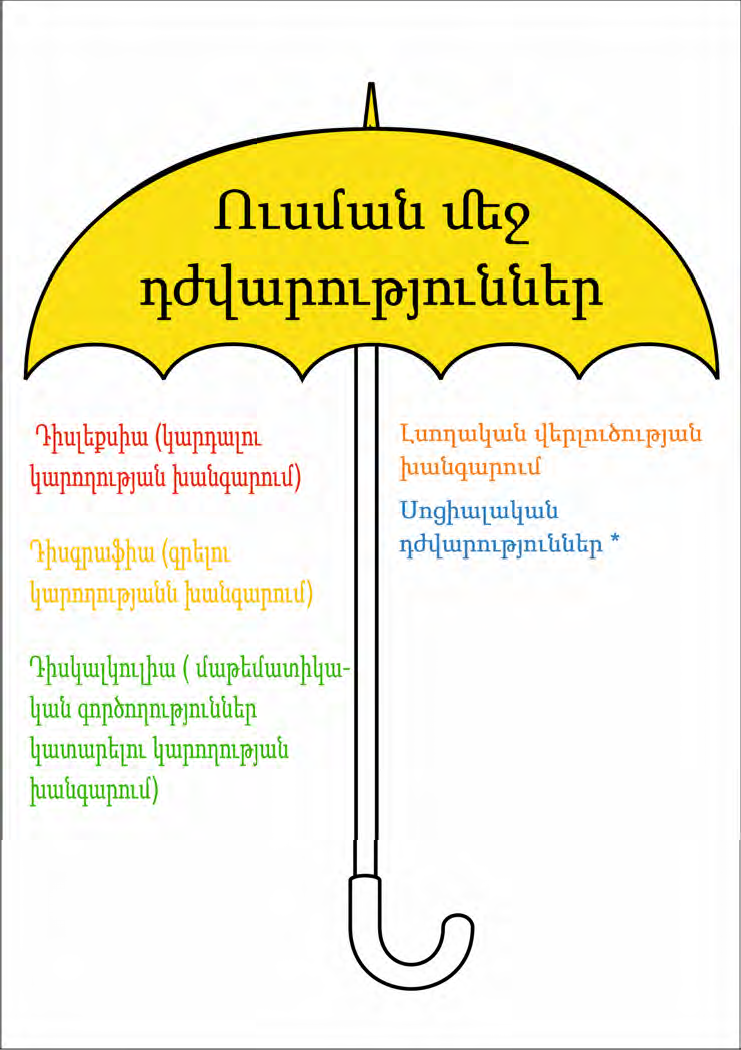 Սոցիալականդժվարություններըչենմտնումայսխմբիմեջորպեսխանգարում, սակայնմիշտզուգակցվումեն՝որպեսերկրորդայինհետևանք: Որպեսկանոն՝ուսմանմեջդժվարություններունեցողերեխաներիմեջդրսևորվումէցածրինքնագնահատական, անվստահությունսեփականուժերինկատմամբ,ինչիարդյունքումայսերեխաներնունենումենսոցիալականխնդիրներ:ԼսողականվերլուծությանխանգարումԼսողականվերլուծությանխանգարմանդեպքումդժվարանումէլսողականինֆորմացիայիվերլուծությունը։Այնկարողէառաջացնելլսողականհիշողությանխնդիրներևլսողությանմեխանիկականացում:Այսինքն,երեխաներըչենկարողանումտարբերակելհնչյուններիևբառերիմիջևեղածտարբերություններընույնիսկայնդեպքում,երբհնչյուններըասվումենբարձրևպարզ:Նրանքդժվարանումենորոշելձայնիաղբյուրը,հետևաբարչենկարողանումարգելափակելֆոնայինաղմուկը:Այս խանգարումն ունեցող երեխաներըխոսումենավելիբարձր,քանպետքէդժվարանումենհիշելհերթականությունըհաճախխնդրումենկրկնելբառերըկամնախադասություններըդժվարենմտապահումլսածտեղեկատվությունըամենինչշատբառացիորենենմեկնաբանումդժվարությամբենլսումաղմկոտմիջավայրումանընդհատ կարիք ունեն հարմարեցմանև միջավայրի խելամիտձևափոխմանաշխատելիսմիշտփորձումենհանգիստտեղգտնելևառանձնանալնյութի բանավոր ներկայացումից հետո կարիք ունեն նաևգրավորմատուցման յուրաքանչյուրքայլիցառաջխնդրումենուղղորդել:3/ Սոցիալականդժվարություններ
Շատհաճախկրթությանառանձնահատուկպայմաններիկարիքունեցողերեխաներնունենումենսոցիալականնորմերի,շփմանևհաղորդակցմանխնդիրներ,որոնցշարքումկարողենլինելագրեսիան,հիպերակտիվությունը,կպչունսևեռունմտքերը,ամոթխածությունը:Դպրոցումիրականացվածդիտարկումներիընթացքումնկատելիէր,որայսերեխաներըդասամիջոցներինգրեթեմիշտմենակենլինում, նրանքդժվարությամբենշփվումդասընկերներիհետ,երբեմն,չիմանալովինչպեսդիմելկամմտնելընդհանուրխաղիմեջ,նրանցպահվածքըկարողէանպատեհկամագրեսիվբնույթկրել:Երեխաներըդասերիժամանակևսառանձնապեսաչքիչենընկնումիրենցակտիվությամբևհաճախուշադրությունչենստանումուսուցչիկողմից:Զարմանալիչէ,որկրթությանառանձնահատուկպայմաններիկարիքունեցողաշակերտներըհիմնականումունենումենցածրինքնագնահատական, նրանքևսզգումեն, որիտարբերությունայլերեխաների,իրենքչենկարողանումգրանցելայնառաջընթացը,ինչիրենցհասակակիցները: Այստեղշատկարևորէ, որուսուցիչներըևծնողներըբացահայտեներեխայիուժեղկողմերըևհնարավորությունստեղծենդրսևորելուդրանք.սամիջոցէ՝փոխելութե՛երեխայի,թե՛դասընկերներիպատկերացումըաշակերտիկարողություններիվերաբերյալ: Այնուամենայնիվ, առավելբարդէ, երբդասարանումկաներեխաներ, ովքերունենագրեսիվվարք: Նմանաշակերտներըմեծխնդիրներենունենումդասընկերներիհետ,ևշատկարևորէհամապատասխանաշխատանքկազմակերպելնրանցհետ,քանիորագրեսիվվարքնինքնիրենովերբեքչիվերանում:58Նմանիրավիճակներումևառհասարակ, երբդասարանումսովորումենաշակերտներ,ովքերիրենցվարքովկամկարողություններովտարբերվումենհամադասարանցիներից,շատկարևորէ,որուսուցիչընախօրոքզրուցիաշակերտներիհետ,տեղեկացնիերեխայիառանձնահատկություններիմասինևհնարավորությանսահմաններումհուշիերեխաներին, թեինչպեսկարելիէշփվելևմտերմությունհաստատելնրանցհետ: Կրթությանառանձնահատուկպայմաններիկարիքունեցողբազմաթիվերեխաներիհամարդպրոցիհիմնականգործառույթըսոցիալականացումնէ, երբեմնհնարավորէ, որդպրոցումերեխանակադեմիականմեծառաջընթացայդպեսէլչգրանցի,սակայնդակարողէանգնահատելիազդեցությունունենալերեխայիկյանքիորակիվրա:Ուստի,կարևորէ,որուսուցիչըկարողանաերեխայինսովորեցնելնաևսոցիալականհմտություններ. այնէ՝դիմելմյուսերեխաներին,օգնությունխնդրել,հարցերտալկամպատասխանելհարցերին,միանալխմբայինխաղերին:Դեռահասությանշրջանումհաշմանդամությունկամկրթությանառանձնահատուկպայմաններիկարիքունեցողաշակերտներիմեջավելիէսրվումայնզգացողությունը, որիրենքտարբերվումենդասընկերներիցևայդսոցիալականխմբիմասըչենկազմում:Այստարիքումկարևորէավելիշատուշադրությունհատկացնելնմանաշակերտին՝հաճախակիմոտենալ, ընդգրկելփոքրխմբերիմեջ, խրախուսելմտերմություննայլաշակերտներիհետ:Հետազոտությունըցույցէտալիս, որայնդասարանում, որտեղուսմանմեջդժվարություններունեցողերեխաներնընդունվածենուսուցիչներիկողմից, ընդունվածեննաևիրենցդասընկերներիշրջանում: Հետազոտություններըցույցենտալիսնաև, որներառականմիջավայրումսովորողաշակերտներնավելիսոցիալականացվածեն, քանայներեխաները, ովքերուսուցումենստանումհատուկհարմարեցվածմիջավայրում, այդթվում՝նաևռեսուրսայինդասասենյակում:4/ ՆերառականկրթություննօգնումէհաղթահարելուխտրականությունըՀասարակությանմեջհաշմանդամությունունեցողերեխաներինկատմամբկանխակալվերաբերմունքըբավականամուրէարմատավորված։Պատճառներնեն`տեղեկատվությանբացակայությունընրանցմասինունեցածգիտելիքների, նրանցհարևանությամբապրելուփորձիբացակայությունըկամպակասը։Նմանպատճառներովստեղծվածկարծրատիպերըկոտրելըբավականդժվարէ։Սակայնփորձըցույցէտալիս, որբարենպաստմթնոլորտումերեխաներըավելիհանգիստ, քանմեծահասակները, ընդունումենտարբերությունները։Երեխաներըմերապագածնողներնեն, ուսուցիչները, փաստաբաններըևքաղաքականգործիչները։Եթեհաշմանդամությունունեցողերեխաներըևսհաճախեննույնդպրոցը, ինչմնացածները, ապաբոլորիմեջկձևավորվիանկանխակալվերաբերմունքհաշմանդամությունունեցողբոլորմարդկանցնկատմամբ, ևկարմատավորվիայնգիտակցությունը, որհաշմանդամությունունեցողմարդիկհասարակությանլիիրավանդամներեն։5/ ՆերառականկրթությանմարտահրավերներըՆերառականկրթությանհամակարգիզարգացում, բոլորաշակերտներիլիարժեքմասնակցություն, հավասարհնարավորություններիստեղծումևանհատականմոտեցումներ:Ներառականկրթությունըլավագույնլուծումներնէառաջարկումհանրակրթականհամակարգինևկարողէապահովել, որբավարարվենբոլորսովորողներիկրթականկարիքները։Միևույնժամանակ, ներառականկրթությունըչիկարողզարգանալհանրակրթությանհամակարգիցդուրս, առանձին։Այնչիկարողդիտարկվելորպեսառանձին, առանձնահատուկհարցկամոլորտ, այլպետքէդիտարկվիորպեսամբողջդպրոցականհամակարգիզարգացմանսկզբունք։Որոշիչէայնհարցը, թեինչպեսէառանձինվերցրածաշակերտիհամարապահովվում, որնաստանաիրկարողություններինևկարիքներինհամապատասխանորակյալկրթություն։Եթեհամակողմանիդիտարկենքաշակերտին, ապադասարանականաշխատանքներիպլանավորմանժամանակվճռորոշգործոնէհամարվումդասարանումաշակերտիլիարժեքմասնակցություննապահովելուհամարհնարավորություններիստեղծումը։Մարդիկտարբերեն, դաբնականէևցանկացածհասարակությունդարձնումէավելիհարուստ, և, հետևաբար, պետքէիրարտացոլումըգտնինաևդպրոցում։Դպրոցներըպետքէապահովենբոլորերեխաներիմասնակցությունը` օգտագործելովտարբերաշխատանքայինմոտեցումներ, հնարքներև, իհարկե, անհատականմոտեցում։Ներառականկրթություննշանակումէ, որդպրոցըկարողանումէլավկրթությունտրամադրելբոլորերեխաներին, անկախնրանցտարատեսակկարողություններից։Բոլորերեխաներըպետքէհարգալիցվերաբերմունքիարժանանանևստանանհավասարհնարավորություններհամատեղսովորելուհամար։Ներառականկրթությունըշարունակականգործընթացէ, ուստիուսուցիչներըպետքէառավելակտիվևգիտակիցաշխատեն` ներառականկրթությաննպատակներինհասնելուհամար։Ներառականորակյալկրթություն. համագործակցություն, հավասարությունևմասնակցություն: Երեքքայլ, որտանումէդեպիիրականներառումԹեինչխորությամբէառանձինաշակերտըդիտարկվումորպեսդժվարություններունեցող, կարողէպայմանավորվածլինելմիշարքգործոններով։Հատկապեսանհրաժեշտէնշել, որդպրոցիմիջավայրը` կազմակերպվածությունը, կիրառվողմեթոդները, տիրողվերաբերմունքը, կարողէկենտրոնականդերունենալաշակերտիանհատականորակներըդժվարություններիվերագրելուհարցում։Կարևորնայնէ, որախտորոշումը, որնընդգծումէրաշակերտիթերությունները, այլևսչիդիտարկվելու։Հիմնականմոտեցումըպետքէբխիայնգաղափարիընդունումից, որյուրաքանչյուրաշակերտկարողէսովորելևստեղծագործել։Դպրոցըպետքէպատասխանատվությունկրիստեղծելուայնպիսիմիջավայր, որյուրաքանչյուրաշակերտկարողանասովորելևստեղծագործել։Դպրոցիմիջավայրըպետքէմիտվածլինիզարգացնելույուրաքանչյուրաշակերտիներուժըևկարողությունները։Հաջորդմոտեցումըչմեկուսացնելուսկզբունքնէ, որըներառականորակյալկրթությանգաղափարախոսությաներրորդհիմնաքարնէևվերաբերումէբոլորսովորողներիկարիքներին։Բոլորխնդիրներնիրենցհանգուցալուծումներըպետքէստանանդպրոցիներսում։Կազմակերպվածություննուռեսուրսներիհատկացումըպետքէբավարարչափովճկունլինեն, որպեսզիհնարավորլինիանհրաժեշտաջակցությունըտրամադրելանմիջապեսդասարանում։Կրթությանհետկապվածխնդիրները, որաշակերտներըկարողենունենալ, պետքէշարունակաբարքննարկվենդպրոցիմանկավարժներիևհատուկմանկավարժականաջակցությանթիմիանդամներիհետհամատեղ։Դրանպատակնէհնարավորինսվաղկանխելհնարավորխնդիրները` արագառաջարկելովհնարավորլուծումներ։Բացիվերընշվածերեք «հիմնաքարերից», շատորոշիչէ, որդպրոցիանձնակազմնիրաշխատանքումորդեգրիերեքառավելապեսկարևորհասկացություններ, որոնքպետքէվերդասվենուսումնականծրագրից։Դրանքորակյալկրթությանիրականերեքցուցանիշներնեն` մասնակցություն, համագործակցությունևհավասարություն։Դրանքպետքէուղղորդողսկզբունքներլինենկրթությանպլանավորմանևիրականացմանբոլորգործընթացներում։Երբբոլորսովորողներիհամարապահովվածէլիարժեքմասնակցությանևհամագործակցությանմիջավայր, ևբոլորնունենզարգանալուհավասարհնարավորություններ, ապակարելիէասել, որկրթությունըբարձրորակիէ։ՎերջաբանԻնչպեսբոլորսգիտեն, ոչոքայսկայնքումերաշխավորվածչէ, ևոչոքչիկարողկանխագուշակելիրևիրհարազատիվաղվաօրը, ուստիբոլորսպետքէգիտակցենքայնկարևորփաստը, որպետքէընդունենքմերկողքինինայնպես,ինչպես, որնակա: Լինելովուսուցչուհի,  եսկարևորառաքելությունունեմայսհամատեքստում, իմառջևնստածյուրաքանչյուրինընդդունելիրներաշխարհինևանհատականությանըհամապատասխան: Եվայսառումովշատկարևորէ, որուսումնականծրագրերըլինենբավարարչափովճկուն, ևուսուցիչներինտրվիդրանքերեխաներիանհատականկարիքներինհամապատասխանեցնելու, լուծումներգտնելուհնարավորություն, որպեսզիյուրաքանչյուրերեխաստանաիրկարիքներինևկարողություններինհամապատասխանկրթություն։Ուսուցումըպետքէխթանիևոչթեխոչընդոտիերեխայիզարգացումը։Հանրահայտճշմարտությունէ, որմարդիկտարբերեն, սակայնդամիշտանտեսվումէուսումնականծրագիրկազմելիս, երբենթադրվումէ, որբոլորերեխաներըպետքէկարողանաննույնբանըսովորել, նույնգործիքներովունույնմեթոդներով։Բոլորերեխաների, հատկապեսհաշմանդամությունունեցողևօժտվածերեխաներիհամարշատկարևորէ, որուսումնականծրագիրըհստակնպատակներսահմանինրանցկրթությանհամար, իսկուսուցիչներնազատլինենընտրելուայնուղիներնումեթոդները, որովնրանքկապահովենայդնպատակներինհասնելը։Դպրոցներինպետքէաջակցությունցուցաբերվիորոշակիառարկաներիկամուսուցմանմեթոդներիփոփոխությանհարցումևայդաջակցությունըպետքէզուգորդվիհամապատասխանհմտություններիզարգացմանհետ։Հատուկուշադրությունպետքէդարձվիայդկարիքներիբավարարմանհամարանհրաժեշտռեսուրսներիապահովմանը։Օգտագործված գրականույան ցանկ1/ԴասագիրքՄինեսոթայիհամալսարան,ԱմերիկայիՄիացյալՆահանգներԽ.Աբովյանիանվանհայկականպետականմանկավարժականհամալսարան,ՀայաստանիՀանրապետությունՅՈՒՆԻՍԵՖ-իհայաստանյանգրասենյակ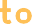 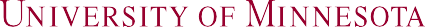 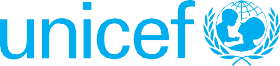 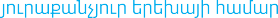 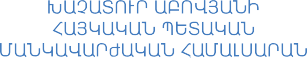 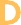 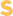 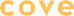 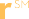 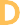 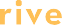 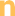 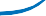 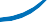 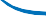 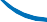 2/ Ներառականկրթությունըգործնականում(ուսումնամեթոդականձեռնարկ)Հեղինակ՝ՍյուզաննաՊետրոսյան«Աուտիզմ ազգային հիմնադրամի»« Իմ ուղին»ուսումնավերականգնողականկենտրոնիդեռահասներիծրագրի ղեկավար3/https://ekho.am/inclusive/--- Ներառական կրթություն